ЧЕРКАСЬКА ОБЛАСНА РАДАГОЛОВАР О З П О Р Я Д Ж Е Н Н Я21.05.2020                                                                                        № 209-рПро скликання тридцятьсьомої  сесії  обласної  ради сьомого  скликанняВідповідно до статей 46, 55 Закону України «Про місцеве самоврядування в Україні»  скликати  тридцять сьому сесію  обласної ради сьомого скликання  12 червня 2020 року  о 10 годині  в  сесійній  залі Будинку рад.	На розгляд сесії внести питання:  1. Питання управління майном обласної комунальної власності. 2. Про обласну цільову соціальну програму підтримки сім'ї до 2024 року.	 3. Про внесення змін до рішення обласної ради від 20.12.2019 № 34-47/VII «Про обласний бюджет Черкаської області на 2020 рік».	4. Про території та об’єкти природно-заповідного фонду області.5. Різне.	На сесію запросити народних депутатів України, голову та заступників голови обласної державної адміністрації,  керівників департаментів, управлінь облдержадміністрації, інших обласних організацій, установ, голів районних рад,  голів районних державних адміністрацій, міських голів міст обласного значення, голів об’єднаних територіальних громад, представників засобів масової інформації.Голова                                                                                             А.ПІДГОРНИЙ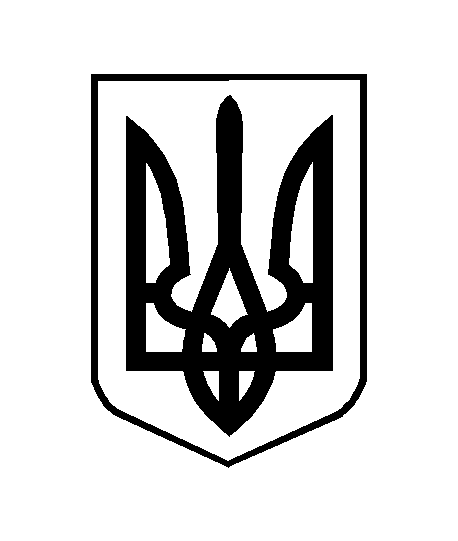 